РОЗПОРЯДЖЕННЯМІСЬКОГО ГОЛОВИм. Сумивід  26.06.2017   № 226-Р Враховуючи протокол робочої групи з питань добору громадських інспекторів у сфері житлово-комунального господарства від 02.06.2017 №1, керуючись пунктом 20 частини четвертої статті 42 Закону України «Про місцеве самоврядування в Україні»:1. Призначити громадськими інспекторами у сфері житлово-комунального господарства Гапуніча Сергія Яковича, Пархомчука Олексія Володимировича, Обозного Володимира Анатолійовича, Вихрова Анатолія Сергійовича, Романенка Валерія Івановича.2. Управлінню з господарських та загальних питань Сумської міської ради (Коцур М.В.) забезпечити виготовлення посвідчень громадського інспектора у сфері житлово-комунального господарства вказаним у пункті 1 розпорядження особам за формою, встановленою у додатку до Положення про громадського інспектора у сфері житлово-комунального господарства, затвердженого рішенням виконавчого комітету Сумської міської ради від 20.12.2016 № 706.3. Організацію виконання даного розпорядження покласти на заступника міського голови з питань діяльності виконавчих органів ради Журбу О.І.Міський голова 								О.М.ЛисенкоЯременко 700-590Розіслати: до справи: Журбі О.І., Яременко Г.І.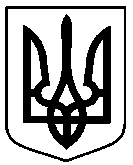 Про призначення громадських інспекторів у сфері житлово-комунального господарства